Муниципальное бюджетное учреждение дополнительного образования «Детская музыкальная школа № 3»города Нижний ТагилДополнительная предпрофессиональная общеобразовательная программа  в области музыкального искусства«Фортепиано», «Струнные инструменты», «Духовые и ударные инструменты», «Народные инструменты» по учебному предмету ПО. 02. УП. 02. «СЛУШАНИЕ МУЗЫКИ»Срок реализации – 3 годаНижний Тагил  .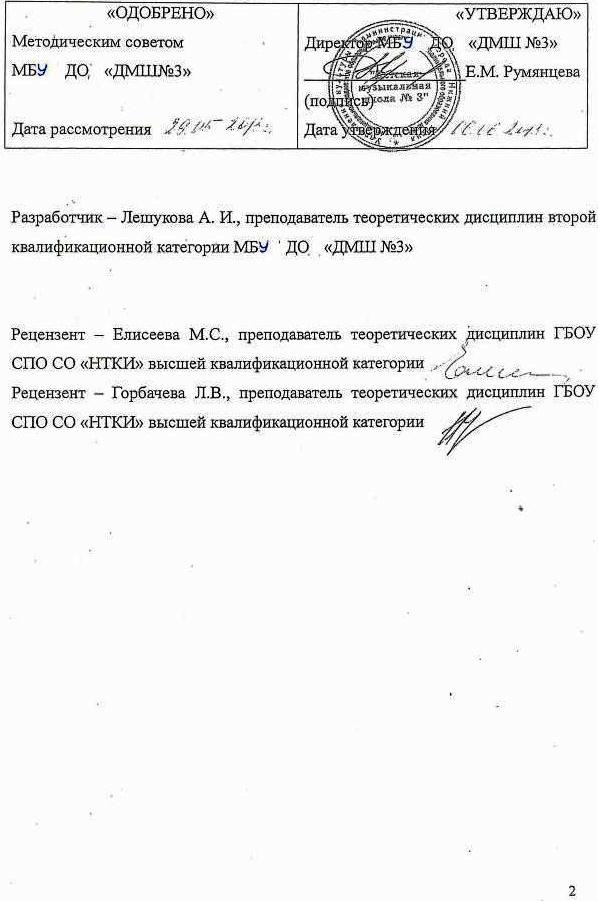 СТРУКТУРА ПРОГРАММЫ УЧЕБНОГО ПРЕДМЕТАПояснительная запискаХарактеристика учебного предмета, его место и роль в образовательном процессе;Срок реализации учебного предмета;Объем учебного времени, предусмотренный учебным планом образовательного учреждения на реализацию учебного предмета;Форма проведения учебных аудиторных занятий;Цель и задачи учебного предмета;Обоснование структуры программы учебного предмета;Методы обучения;Описание материально технических условий реализации учебного предмета;Учебно-тематический планСодержание учебного предметаСведения о затратах учебного времени;Годовые требования. Содержание разделов;Требования к уровню подготовки обучающихсяФормы и методы контроля, система оценокАттестация: цели, виды, форма, содержание;Требования к промежуточной аттестации;Критерии оценки;Методическое обеспечение учебного процессаМетодические рекомендации педагогическим работникам;Материально-технические условия реализации программыСписок рекомендуемой учебной и методической литературыСписок методической литературы;Учебная литератураПояснительная запискаХарактеристика учебного предмета, его место ироль в образовательном процессеДополнительная предпрофессиональная общеобразовательная программа в области музыкального искусства «Слушание музыки» составлена в соответствии с Федеральными государственными требованиями к дополнительным предпрофессиональным общеобразовательным программам в области музыкального искусства «Фортепиано», «Струнные инструменты», «Духовые и ударные инструменты», «Народные инструменты», «Хоровое пение».Программа предназначена для работы с музыкально – одарёнными детьми музыкальных отделений ДШИ, и подготовки их к поступлению в средние специальные и высшие образовательные учреждения музыкального искусства. Необходимость в разработке программы «Слушание музыки» в классах музыкального отделения ДШИ обусловлена требованиями времени ФГТ. Программа «Слушание музыки» учитывает возрастные особенности и ориентирована на:развитие художественных способностей детей и формирование у обучающихся потребности общения с явлениями музыкального искусства; профессиональное, творческое, эстетическое и духовно-нравственное развитие учащихся. Основная направленность настоящей программы - формирование у учеников комплекса знаний, умений и навыков в области музыкального искусства, необходимых для будущего музыканта. формирование эстетических взглядов на основе развития эмоциональной отзывчивости и овладения навыками восприятия музыкальных произведений, приобретение детьми опыта творческого взаимодействия в коллективе. воспитание детей в творческой атмосфере, обстановке доброжелательности, способствующей приобретению навыков музыкально-творческой деятельности.«Слушание музыки» находится в непосредственной связи с другими учебными предметами, такими, как «Сольфеджио», «Музыкальная литература» и занимает важное место в системе обучения детей. Этот предмет является базовой составляющей для последующего изучения предметов в области теории и истории музыки, а также необходимым условием в освоении учебных предметов в области музыкального исполнительства.   Предмет «Слушание музыки», введенный в 1-м классе для всех специальностей музыкальной школы, позволит обогатить круг художественных впечатлений ребенка, что скажется и на его отношении к музыкальному звуку на уроках в классе по специальности.Слушание музыки позволяет развить эмоциональность, отзывчивость на музыкальные звуки, способность выразить свои впечатления от музыки словами, что в конечном итоге способствует духовному совершенствованию ребенка и развитию его интеллекта.Срок реализации учебного предмета «Слушание музыки»Срок реализации учебного предмета «Слушание музыки» для детей, поступивших в образовательное учреждение в 1 класс в возврате с шести лет шести месяцев до девяти лет, составляет три года.Объем учебного времени и виды учебной работыФорма проведения учебных аудиторных занятийРеализация учебного плана по предмету «Слушание музыки» проводится в форме мелкогрупповых занятий численностью от 4 до 10 человек.Для учащихся 1-3 классов занятий по предмету «Слушание музыки» предусмотрены 1 раз в неделю по 1 часу.Цель и задачи учебного предметаЦель программы – воспитание культуры слушания и восприятия музыки на основе формирования представлений о музыкальной культуре, о музыке как виде искусства, а также развитие музыкально-творческих способностей, приобретение знаний, умений и навыков в области музыкального искусства. Задачи:развитие художественного вкуса и уважения к литературе и чтению, музыке и культуре;воспитание эмоционального и интеллектуального отклика в процессе слушания;усвоение учащимися предлагаемого материала во всех его видах и формах;умение различать музыкальные стили, жанры, композиторов, узнавать темы изученных произведений и, по возможности, их исполнять;развитие одного из важных эстетических чувств – синестезии (особой способности человека к межсенсорному восприятию);развитие ассоциативно-образного мышления;накопление слухового опыта, определенного круга интонаций и развитие музыкального мышления.В ходе слушания используются особые методы слуховой работы – игровое и графическое моделирование. Дети постигают содержание музыки в разных формах музыкально-теоретической деятельности.Результат освоения программы «Слушание музыки» заключается в осознании значения элементов музыкального языка и овладении практическими умениями и навыками целостного восприятия несложных музыкальных произведений.Обоснование структуры программы учебного предметаОбоснованием структуры программы являются ФГТ, отражающие все аспекты работы преподавателя с учеником.Программа содержит следующие разделы:сведения о затратах учебного времени, предусмотренного на освоение учебного предмета;распределение учебного материала по годам обучения;описание дидактических единиц учебного предмета;требования к уровню подготовки обучающихся;формы и методы контроля, система оценок;методическое обеспечение учебного процесса.В соответствии с данными направлениями строится основной раздел программы – «Содержание учебного предмета».Программа обучения построена таким образом, что каждый год имеет единую стержневую тему, вокруг которой объединяются остальные разделы.Первый год. В процессе усвоения темы «Средства содержательной выразительности музыкального языка» и сущности образно-интонационного строя музыки, учащиеся будут знать в контексте специфику средств эмоционально-содержательной выразительности музыкального языка.Второй год. В процессе усвоения темы «Музыкальные традиции в нашей жизни» изучается период от мифов Древней Греции до праздников народов мира. Учащиеся будут знать, и уметь пересказывать легенды и мифы о зарождении искусства, создании музыкальных инструментов, определять на слух произведения по звучанию ряда отдельных фрагментов.Третий год. В процессе усвоения темы «Музыкальные инструменты», ученики будут знать состав симфонического и камерного оркестров, оркестра русских народных инструментов, уметь отличать отдельные инструменты по звучанию (тембру), а также уметь определять на слух (по звучащим фрагментам) произведения, изучаемые в классе.7. Методы обученияДля достижения поставленной цели и реализации задач предмета используются следующие методы обучения:- объяснительно-иллюстративные (объяснение материала происходит в ходе знакомства с конкретным музыкальным примером);- поисково-творческие (творческие задания, участие детей в обсуждении, беседах);- игровые (разнообразные формы игрового моделирования).Описание материально-технических условийреализации учебного предметаМатериально-техническая база образовательного учреждения должна соответствовать санитарным и противопожарным нормам, нормам охраны труда.Учебные аудитории оснащаются пианино/роялями, звукотехническим оборудованием, учебной мебелью (досками, столами, стульями, стеллажами, шкафами) и оформляются наглядными пособиями.Для работы со специализированными материалами аудитория оснащается современным мультимедийным оборудованием для просмотра видеоматериалов и прослушивания музыкальных произведений. Помещения должны быть со звукоизоляцией и своевременно ремонтироваться. УЧЕБНО-ТЕМАТИЧЕСКИЙ ПЛАНУчебно-тематический план отражает последовательность изучения разделов и тем программы с указанием распределения учебных часов по разделам и темам учебного предмета.Первый год обученияВторой год обученияТретий год обучения СОДЕРЖАНИЕ УЧЕБНОГО ПРЕДМЕТАПрограмма по предмету «Слушание музыки» реализуется в структуре дополнительной предпрофессиональной общеобразовательной программы в области музыкального искусства, рассчитанной на 8-9 лет обучения.Годовые требования. Содержание темПервый год обученияТема 1. Что такое музыка? Окружающий мир и музыка.План беседы: 1. Что такое музыка? 2. Когда она появилась? 3.Когда и где человек знакомится с музыкой? 4. Для чего нужна музыка людям? Роль музыки в жизни человека. Символ музыки. Мифы разных народов о возникновении музыки, выдающихся певцах и исполнителях (Орфей, Садко), которые усмиряли звуками музыки стихии, диких зверей и злых духов, радовали людей.Музыкальный материал: Г. Струве «Я хочу услышать музыку»; Е. Крылатов «Откуда музыка берет начало?»; А. Гурилев «Музыка».Видео: М/ф «До, ре, ми», просмотр передачи «Шишкин лес» «Как мышонок Зубок стал музыкантом»Домашнее задание: сочинить небольшую историю на тему: «Мир, где нет музыки». Изобразить символ музыки, изобразить понравившиеся образы.Тема 2. Времена года в музыкеНачальный период занятий наиболее сложный и ответственный для педагога, вводящего детей в мир музыки. Главные задачи начального периода — развить наблюдательность детей, вызвать у них желание описывать в словах свои жизненные впечатления от окружающего мира природы, явлений времен года, смен состояний природы в течение суток. Основная форма занятий начального периода обучения строится в виде бесед. От педагога требуется хорошее знание психологии детей, умение вызвать у них интерес к общению. Начиная слушать музыкальные фрагменты или небольшие произведения, можно предложить игру «музыкальные коллекции» (термин предложен Н.Л. Гродзенской). То есть коллекционировать звуковые изображения, запоминать характер музыки, выбирать каждому ребенку для себя наиболее понравившиеся произведения музыки. Полезной формой работы в начальный период может быть создание ассоциативных рядов с использованием живописных репродукций, стихов и музыкальных произведений. Для развития словарного запаса можно рекомендовать игру по принципу «коллективного разума», то есть каждый из детей должен назвать одно подходящее для определения характера музыки слово и внимательно слушать те, которые назвали его сотоварищи, чтобы не повторяться. Все названные слова записываются преподавателем на доску и переписываются в тетрадь после проговаривания всеми вместе.После выяснения эмоционального содержания музыки можно обратить внимание на то, как композитор добился такого результата, с помощью каких приемов и средств выразительности. Для подготовки навыков восприятия и усвоения теоретических понятий можно пользоваться следующей таблицей: Таблица 1Слушая музыкальные произведения, дети по заданию педагога могут отмечать карандашом в своих таблицах в тетрадях подходящие на их взгляд параметры для определения характера звучания музыки. В процессе обсуждения результатов эти данные уточняются, обогащаются эмоциональными оттенками слов. На первых уроках можно не давать обобщающих теоретических понятий, но постепенно приучать к тому, что:быстро - умеренно - медленно — темп;высоко - низко - в пределах человеческого голоса — регистр;тяжело - легко, густо - прозрачно — фактура;весело – мажор  - грустно – минор  — лад;громко - тихо — динамика.Детальное изучение этих теоретических понятий будет дано позже, на 2-м (для ОНИ, ОДИ) или на 3-м году обучения.В качестве заданий можно предложить детям рассказать о своем любимом времени года, времени дня, любимом дереве, цветке, описать словами пейзаж за окном дома или классной комнаты.Музыкальный материал: П. Чайковский «Времена года»; А. Вивальди «Времена года»; Э. Григ «Весной»; Н. Мясковский «Весеннее настроение»; А. Самонов «Дыхание осени»; И. С. Бах «Весна»; Г. Свиридов «Весна и осень» (из музыкальных иллюстраций к к/ф «Метель»); К. Дебюсси «Шаги на снегу».Видео: «Зимние пейзажи русских художников» под музыку Чайковского «Декабрь» и Вивальди «Зима», «Осенние пейзажи русских художников» под музыку Чайковского и Вивальди, «Весенние пейзажи русских и зарубежных художников» под музыку Чайковского и Вивальди, «Летние пейзажи русских художников» под музыку Чайковского «Декабрь» и «Вивальди «Зима».Домашнее задание: сочинить небольшой рассказ или стихотворение на тему прослушанных произведений, изобразить понравившиеся образы (рисунок, поделка, аппликация), подобрать готовую иллюстрацию, подобрать готовое стихотворение, загадки.Тема 3. Музыка для детей1. Чайковский «Детский альбом» Краткие сведения о композиторе. История создания «Детского альбома». Обсуждение. Сравниваем произведения. Анализируем средства музыкальной выразительности.2. Шостакович «Танцы кукол», Краткие сведения о композиторе. Краткие сведения о создании «Танцев кукол». Обсуждение. Сравниваем произведения. Анализируем средства музыкальной выразительности. 3. Прокофьев «Детская музыка» Краткие сведения о композиторе. Краткие сведения о создании «Детской музыки». Обсуждение. Сравниваем произведения. Анализируем средства музыкальной выразительности.4. МультконцертМузыкальный материал: П.И. Чайковский «Детский альбом»: «Полька», «Сладкая греза», «Игра в лошадки», «Марш деревянных солдатиков», «Вальс», «Шарманщик поет», «Итальянская песенка», «Старинная французская песенка», «Немецкая песенка», «Неаполитанская песенка»; Д.Шостакович «Танцы кукол», «Романс», «Вальс-шутка», «Шарманка», «Танец», «Гавот», «Полька», «Лирический вальс»; С.С Прокофьев «Детская музыка», «Прогулка».Видео: М/ф Classicalbaby-Artshow (небольшие сюжеты под музыку классиков)Домашнее задание: сочинить небольшой рассказ или стихотворение на тему прослушанных произведений, изобразить понравившиеся образы (рисунок, поделка, аппликация), подобрать готовую иллюстрацию, подобрать готовое стихотворение, загадки.Тема 4. Фантастические и сказочные персонажи в музыкеИзучая эту тему, вспоминаем известные детям сказки и персонажей, которые в них изображаются. Любителей фантастики просим рассказать о фантастических существах, появившихся в новейших литературных произведениях. Слушая музыку, обращаем внимание на особые виды ладов (уменьшенный, увеличенный), интервалы, регистры, тембры. Для лучшего запоминания закономерностей изображения разных по характеру персонажей делается следующая таблица:Таблица 2Музыкальный материал: А.Даргомыжский «Баба-яга»; П. Чайковский «Баба-Яга»; А. Лядов «Баба-яга»;  М.Мусоргский «Избушка на курьих ножках», «Гном» (из цикла «Картинки с выставки»), «Ночь на Лысой горе»; Э. Григ «Кобольд», «В пещере горного короля»; А. Лядов «Кикимора», «Волшебное озеро»; С.Слонимский «Марш Бармалея»; Н. Римский-Корсаков «Три чуда» (сюита из оперы «Сказка о царе Салтане»); П. Чайковский Вступление к балету «Спящая красавица» (темы Феи Карабос и Феи Сирени); Р. Шуман «Дед Мороз»; Н.Римский-Корсаков Песня Деда Мороза, вступление и хор цветов из 4-го действия оперы «Снегурочка».Видео: м/ф «Картинки с выставки», м\ф «Гномы и горный король»Домашнее задание: сочинить небольшой рассказ или стихотворение на тему прослушанных произведений, изобразить понравившиеся образы (рисунок, поделка, аппликация), подобрать готовую иллюстрацию, подобрать готовое стихотворение, загадки.Тема 5. Движения под музыку. Различные виды маршей. Танцы (народные, старинные, современные)Второй блок тем рассматривает первичные бытовые жанры и их проявления в музыке. При изучении тем второго блока внимание детей фиксируется на предназначении музыки в нашей повседневной жизни и роли бытовых жанров, таких как марши, танцы. При выборе музыкальных произведений педагог должен показать детям разные виды маршей — детский, игрушечный, военный, пионерский, спортивный, траурный, сказочный. Изучая танцы, можно познакомить детей с наиболее известными европейскими танцами, такими как менуэт, вальс, полька, показать наиболее яркие образцы различных национальных танцев — русских (камаринская, трепак, барыня), украинских (гопак), кавказских(лезгинка), польских (мазурка и полонез). При изучении танцев педагог должен показать детям картинки, изображающие национальные костюмы и движения танцев. Если в школе искусств есть хореографическое отделение, то можно привлечь хореографов и с их помощью показать основные движения тех или иных танцев. Если дети изучают в школе ритмику, можно попробовать вместе с ними разучить эти движения. При прослушивании танцев и маршей обратите внимание детей на характер движения, создаваемый музыкой, и жанровые признаки танца или марша (размер, темп, ритм). Виды контроля по второй теме: музыкальная викторина танцев и маршей. По картинкам нужно узнать изображения танцев, по показу движений вспомнить танцы, в предложенных стихах дать эмоциональную характеристику бытовых жанров.Музыкальный материал: С. Прокофьев «Марш»; П. Чайковский «Марш деревянных солдатиков»; М. Глинка Марш Черномора из оперы «Руслан и Людмила»; Н. Римский-Корсаков Шествие царя Берендея из оперы «Снегурочка»; Ф. Шопен 3-я часть сонаты b-moll; Ф. Мендельсон Свадебный марш из спектакля «Сон в летнюю ночь»; П. Чайковский Камаринская, Полька (из цикла «Детский альбом»); М. Глинка Полька; В. А. Моцарт Менуэт; Л. Боккерини Менуэт; М. Мусоргский Гопак из оперы «Сорочинская ярмарка»; Ф. Шопен Полонез A-dur, Мазурка B-dur; А. Рубинштейн Лезгинка из оперы «Демон»; А. Хачатурян Лезгинка из балета «Гаянэ».Тема 6. Первое знакомство с балетом. Пантомима. Знакомство с балетом П. Чайковского «Щелкунчик». Дивертисмент.Музыкальный материал: П. Чайковский Дивертисмент из II действия, Танец Феи Драже из балета «Щелкунчик».Видео: м\ф «Щелкунчик»Тема 7. Итоговый урок (приложение).ТестыВикториныКроссвордыИгрыВторой год обученияТема 1.Введение. Что интересного мы узнали в 1-м классе. Что предстоит изучить во 2- классе.Музыкальный материал: Д.Россини Сказка с оркестром «Пиноккио»Тема 2. Народный календарь. Цикл народных праздниковИзучая с детьми фольклор, следует вспомнить вместе с ними народные праздники, которые они знают, обычаи, обряды, показать образцы декоративно-прикладного искусства, рассказать о промыслах, которыми славится их малая родина. Обязательно использовать изображения народных костюмов, характерных для того края, где живут дети.Главная задача — создать ощущение единства и преемственности поколений, воспитать интерес к истории своего края, своего рода и любовь к  национальному культурному достоянию.Знакомство с фольклором можно предложить как путешествие по народному календарю. Здесь возникнет ретроспектива к теме I года обучения — «Времена года в музыке». Вспомнив, можно сравнить изображение времен года в народных календарных песнях и в музыке профессиональных композиторов. Святки. Новый год. Рождество. Масленица. Календарные даты праздников, обычаи, виды гаданий, особые приготовления к праздникам.Особенности масленичных песен. Обычаи и традиции весенних праздников. Встреча весны. Прилет птиц. Грачевник. Весенние заклички. Пасха. Календарные даты, обряды и ход праздников, особые приготовления. Семицкие и купальские песни. Завиванье березки, кумовление, гадание на венках. Календарные даты, начало жатвы и ее ход, обряд завиванья бороды. Песни.Музыкальный материал: колядки, подблюдные песни, масленичные песни (на выбор преподавателя); Н. Римский-Корсаков. Проводы Масленицы из оперы «Снегурочка», песни-веснянки, семицкие песни, купальские песни(по выбору педагога); Н. Римский-Корсаков. Хор девушек «Завью венки на все святки...». Сцена завиванья венков из оперы «Майская ночь».Видео: праздник Масленица, Святки, Рождественские гадания, «Ночь на Ивана Купала», «Осенины». Домашнее задание: найти описания святочных гаданий, нарисовать чучело Масленицы и ее проводы, попробовать, сочинить песню-веснянку, нарисовать наиболее понравившийся обряд из летних праздников.Тема 3. Народная песня и композиторПонятие фольклор, календарные, хороводные, трудовые, исторические, лирические песни, былины, частушка. Русская народная песня в творчестве композиторов. Разновидности детского фольклора: колыбельные, прибаутки, потешки, дразнилки, считалки. Обычаи и традиции русской свадьбы, свадебные песниМузыкальный материал: календарные, хороводные, трудовые, исторические, лирические песни, былины, частушка; М. Глинка «Камаринская»; П. Чайковский «Камаринская» из Детского альбома; А. Лядов «Восемь русских народных песен» для оркестра; Р. Щедрин «Озорные частушки» концерт для оркестра; колыбельные песни, потешки, прибаутки (на выбор педагога), свадебные песни.Домашнее задание: Нарисовать иллюстрацию к любому прослушанному вами произведению, сочинить колыбельную песню, вспомнить и записать считалки, которые использовали во время игр.Тема 4. Музыка народов мира1. Русская культура. Истоки. Жанры (лекция с прослушиванием и просмотром). Основные черты русской песни. Собиратель русской песни М. Пятницкий2. Украинская культура. Истоки. Жанры (лекция с прослушиванием и просмотром). Основные черты украинской песни. Костюмы. Украинский танец3. Белорусская культура. Истоки. Жанры. Национальные костюмы. Основные черты белорусской песни. Белорусские танцы. Жанры.4. Венгерская. Цыганская. Французская. Бразильская культуры. Истоки. Жанры. Костюмы.5. Болгарская. Греческая культуры. Истоки. Жанры. Костюмы.6. Арабская культура. Истоки. Инструменты. Жанры. Костюмы.7. Индийская культура. Истоки. Инструменты. Жанры. Костюмы.8. Китайская культура. Истоки. Инструменты. Жанры. Костюмы.9. Египетская культура. Истоки. Инструменты. Жанры. Костюмы.10. Египетская культура. Истоки. Инструменты. Жанры. Костюмы.11. Норвежская культура. Истоки. Инструменты. Жанры. Костюмы.12. Ирландская культура. Истоки. Инструменты. Жанры. Костюмы.13. Европейская культура. Истоки. Инструменты. Жанры. Костюмы.Музыкальный материал: украинские народные песен, группа «Песняры», бразильский вокальный ансамбль, танец «Сиртаки», норвежские музыканты, исполняют музыку на национальных инструментах (Риверданс).Видео: отрывки из Х/ф «Певучая Россия» о М.Пятницком, «Русский танец» на льду, отрывок из Х/ф «Вечера на хуторе близ Диканьки», отрывок из Х/ф «Снегурочка» по сказке Островского, отрывки из балета Китайского театра с инсценировкой танцев Древних греков, кавказские танцы «Кабардинка», «Цукишвили», «Вайнах», «Нарты», «Алан».Тема 5. Музыкальная тема, музыкальный образ. Контраст. Приемы развития в музыке.Связь музыкального образа с исходными  (первичными) интонациями: пение, речь, движение, звукоизобразительность. Понятие о структурных единицах: мотив, фраза, предложение. Основные приемы развития в музыке: повтор, контраст.Музыкальный материал: С. Прокофьев «Утро» из «Детской музыки»; Р. Шуман «Пьеро» и «Арлекин» из цикла «Карнавал»; Н. Римский-Корсаков «Шехеразада» I часть; К. Дебюсси «Снег танцует».Тема 6. Контрольный урокТестыВикториныКроссвордыИгрыТретий год обученияТема 1. Оркестры.Виды оркестров. Симфонический оркестр. Струнный оркестр. Состав.В. Моцарт. Информация о композиторе. «Маленькая ночная серенада». Иоганн Штраус-младший. Информация о композиторе. «Полька-пиццикато». Перевод «pizzicato». Духовой оркестр. Оркестр народных инструментов.Музыкальный материал: П. Чайковский симфония №6; Л. Бетховен симфония №7; Иоганн Штраус-младший«Полька-пиццикато».Видео: мультимедийная презентация «Оркестр и его виды», мультимедийная презентация «Русские народные инструменты», мультимедийная презентация «Симфонический оркестр».Тема 2. Струнные смычковые инструменты.Струнные смычковые инструменты в глубокой древности. Древнегреческий миф о состязании бога искусства Апполона и бога лесов и рощ Пана. Первый смычковый инструмент – фидель. Виолы. Современные смычковые струнные инструменты.Скрипка. Скрипка – самый распространенный струнный смычковый инструмент. История создания скрипки. Итальянское наименование скрипки. Описание внешнего вида. Настройка струн. Общий диапазон скрипки. Смычок. Технические возможности скрипки. Пиццикато. Скрипка – сольный и оркестровый инструмент. Никколо Паганини. Информация как об исполнителе и композиторе. Каприс – описание жанра. 24 каприса Паганини. Характеристика. Тема каприса близка стремительному итальянскому танцу тарантелла. Образный мир произведения. Каприс № 9 «Охота» Паганини. Образный мир произведения. Характеристика трехчастной формы. Концерт № 2 для скрипки с оркестром си-минор Паганини. Финал – 3 часть – «Кампанелла». Перевод с итальянского. Образный мир произведения.Музыкальный материал: Никколо Паганини. 24 каприса Паганини. Вариации. Каприс № 9 «Охота» Паганини. Концерт № 2 для скрипки с оркестром си-минор Паганини. Финал – 3 часть – «Кампанелла».Видео: абсолютный слух «Скрипка», Как делают музыкальные инструменты «Скрипка», абсолютный слух «Музей музыкальных инструментов»Альт. Сравнение со скрипкой. Итальянское название альта. История создания альта. Паганини «Серенада До-мажор». Гектор Берлиоз. Информация о композиторе. История встречи с Паганини. «Гарольд в Италии». История создания произведения. Герой симфонии Берлиоза «Гарольд в Италии». Первая часть - «Гарольд в горах». Альтист Юрий Башмет.Музыкальный материал: Н.Паганини «Серенада До-мажор»; Гектор Берлиоз. «Гарольд в Италии».Виолончель. Сравнение с альтом. Настройка струн. Диапазон виолончели. Обозначение в нотах. Исторические сведения о виолончели. Характеристика тембра. П. Чайковский. Информация о композиторе. Чайковский - «Вариации на тему рококо». К. Сен-Санс. Информация о композиторе. «Карнавал животных». «Лебедь». Образный мир пьесы. Номер «Умирающий лебедь» Анны Павловой.Музыкальный материал: П. Чайковский - «Вариации на тему рококо». Стиль рококо. К. Сен-Санс «Лебедь».Видео: Абсолютный слух «Виолончель»Контрабас самый большой и низкий по звучанию среди струнных смычковых инструментов. Предок контрабаса. Диапазон контрабаса. К. Сен-Санс «Карнавал животных». Вальс слона. Пародийность пьесы. Контрабас у джазовых музыкантов. Музыкальный материал: К. Сен-Санс «Вальс слона» из цикла «Карнавал животных». Видео: Абсолютный слух «Контрабас»Квартет. Струнный квартет. Слово «квартет» - происхождение. Басня «Квартет» И. А. Крылова. Йозеф Гайдн. Информация о композиторе. Й. Гайдн - «отец квартета». Английская рок-группа «Битлз», участники легендарной «четверки». «Yesterday» («Вчера»)- песня со струнным квартетом. Слова песни.Музыкальный материал: Йозеф Гайдн. Квартет «С менуэтом ведьм», часть 3; «Битлз» «Yesterday» («Вчера»); В. Моцарт «Маленькая ночная серенада», I ч.; Иоганн Штраус-младший «Полька-пиццикато».Видео: Мультимедийная презентация «Струнно-смычковые инструменты»Домашнее задание: знать строение скрипки, мастеров струнных инструментов, различать звучание скрипки, альта, виолончели, контрабаса, происхождение каждого инструмента, состав струнного квартета.Тема 3. Деревянные духовые инструменты.История деревянных духовых инструментов. Происхождение названия «деревянные духовые инструменты». Материал и конструкция деревянных духовых инструментовМузыкальный материал: П. Чайковского «Танец маленьких лебедей» Видео: Мультимедийная презентация «Деревянные духовые инструменты», абсолютный слух «Деревянные духовые инструменты».Флейта. Информация об инструменте. Флейты продольные и поперечные. Блок флейта. Флейта-пикколо.Музыкальный материал: И.С. Бах «Шутка» из второй оркестровой сюиты; К. Глюк. Мелодия из оперы «Орфей и Эвридика»; А. Лядов. Восемь русских народных песен. Шуточная; П. Чайковский. Китайский танец из балета «Щелкунчик».Видео: Как делают музыкальные инструменты «Флейта».Гобой. Предки гобоя. Информация об инструменте.Музыкальный материал: А. Марчелло Концерт для гобоя с оркестром; Э. Григ Норвежский танец № 2; П. Чайковский Тема лебедей из балета «Лебединое озеро»; А. Бородин. Фрагмент симфонической картины «В Средней Азии»; А. Лядов. Фрагмент симфонической сказки «Кикимора». Образ Кикиморы.Видео: Абсолютный слух «Гобой»Кларнет. Предки кларнета. Информация об инструменте.Музыкальный материал: В. Моцарт Концерт для кларнета с оркестром I ч.; Н. Римский-Корсаков «Третья песня Леля» из оперы «Снегурочка; П. Чайковский Симфоническая увертюра-фантазия «Франческа да Римини», тема любви; Г. Берлиоз Тема возлюбленной из «Фантастической симфонии»; Д. Шостаковича Седьмая симфония - тема бас-кларнета в конце II ч. симфонии.Видео: Путеводитель по оркестру. Кларнет.Фагот. Предки фагота. Информация об инструменте.Музыкальный материал: Антонио Вивальди Концерт для фагота с оркестром, II ч.; Поль Дюка Тема фагота из симфонического скерцо «Ученик чародея» (текст Гете); Игорь Стравинский «Колыбельная Жар-птицы» из балета «Жар-птица»; Д. Шостакович Симфония №5, III ч. (фрагмент)Видео материал: Путеводитель по оркестру. ФаготДомашнее задание: знать строение деревянных духовых инструментов, мастеров, различать их звучание, происхождение каждого инструмента, предки.Тема 4. Медные духовые инструменты.Состав группы медных духовых инструментов. Духовые оркестры.Музыкальный материал: В. Агапкин Марш «Прощание славянки»; М. Мусоргский «Катакомбы» из цикла «Картинки с выставки» в инструментовке М. Равеля.Видео: мультимедийная «Медные духовые инструменты»Валторна. Предки валторны. Информация об инструменте.Музыкальный материал: Й. Гайдн. Концерт для валторны с оркестром, часть 1; К. Вебер Хор охотников из оперы «Вольный стрелок»; П. Чайковский Вальс цветов из балета «Щелкунчик». Понятие транспонирующего инструмента.Видео: Путеводитель по оркестру. ВалторнаТруба. История трубы. Информация об инструменте.Музыкальный материал: Джереми Кларк «Соло для трубы»; Дж. Россини Увертюра к опере «Вильгельм Телль»; Джузеппе Верди Опера «Аида»; Луи Армстронг «Египетская» труба; Джордж Гершвин «Колыбельная Клары» из «Порги и Бесс». Трубач Диззи Гиллеспи. Корнет-а-пистон. П. Чайковский Неаполитанский танец из балета «Лебединое озеро»; И. Стравинский Танец Балерины из балета «Петрушка».Видео: Как делают музыкальные инструменты. Труба.Тромбон. Версии происхождения тромбона. Информация об инструменте.Музыкальный материал: Гектор Берлиоз. «Траурно-триумфальная симфония» (фрагмент); Американский джаз-оркестр Гленна Миллера. Видео: Путеводитель по оркестру. Тромбон.Туба. Предшественники современной тубы. Информация об инструменте. Современная туба.Музыкальный материал: М. Мусоргский «Быдло» из цикла «Картинки с выставки» в инструментовке Равеля; Аркадий Кириченко («Фри Мэн) «Джоржия в моих мыслях». Видео: Путеводитель по оркестру. Туба.Саксофон. Биография саксофона. Информация об инструменте. Антуан-Жозеф Сакс. Саксофон «король» джаза. Чарли Паркер.Музыкальный материал: М. Мусоргский «Старый замок» из цикла «Картинки с выставки» в инструментовке Равеля; М. Равель «Болеро» Вариации. 6 и 7, 10 и 11 вариации. Алексей Козлов «Арсенал». Вариации-импровизации на популярную тему оперы «Князь Игорь» А.П.Бородина «Улетай на крыльях ветра».Видео: Абсолютный слух. Саксофон.Домашнее задание: знать строение медных духовых инструментов, мастеров, различать их звучание, происхождение каждого инструмента, предки.Тема 5. Ударные инструментыГруппа ударных инструментов «Перкуссия». Две группы ударных. Способы звукоизвлечения.Видео: мультимедийная презентация «Ударные инструменты»Литавры. История. Современные литавры. Конструкция.Музыкальный материал: Й. Гайдн Симфония № 94, «Сюрприз», II ч. – форма вариаций. И. Стравинский Опера «Царь Эдип», фрагмент начала. Г. Берлиоз «Фантастическая симфония» - III ч. «Сцена в полях», фрагмент.Колокола. Колокол на Руси. Оркестровые колокола.Колокольчики. Наистарейший колокольчик. Глокеншпиль. Современные оркестровые колокольчики.Музыкальный материал: М. Глинка Хор «Славься» из оперы «Жизнь за царя»; М. Мусоргский Вступление ко 2 картине пролога оперы «Борис Годунов»; В. Моцарт Песенка Папагено из оперы «Волшебная флейта». Куплетная форма. М. Глинка Марш Черномора из оперы «Руслан и Людмила»; Р. Вагнер. Сцена заклинания огня из оперы «Валькирия». Роль колокольчиков.Ксилофон, вибрафон и маримба. Ксилофон. Возникновение ксилофона. Конструкция современного ксилофона. Вибрафон. Возникновение вибрафона. Конструкция современного вибрафона. Маримба. Возникновение. Конструкция современной маримбы.Музыкальный материал: К. Сен-Санс «Пляска смерти» (фрагмент); К. Сенс-Санс «Ископаемые» из цикла «Карнавал животных»; Р. Щедрин «Хабанера» из «Кармен-сюиты».Семейство барабанов. История барабанов. Конструкция барабанов. Малый барабан.Музыкальный материал: Морис Равель «Болеро». Форма вариаций. С. Прокофьев сцена «На Бородинском поле» из оперы «Война и мир». Том-томы. Ж. Бизе Арлезианка. Фарандола.Бубен. История бубна. Камлание шамана. Конструкция бубна.Треугольник. История треугольника. Конструкция треугольника.Кастаньеты. Происхождение названия «кастаньеты». История кастаньет. Виды кастаньет.Тарелки. История тарелок. Оркестровые тарелки. Тарелки в наборе ударных установок джазовых, эстрадных коллективов, рок-ансамблей.Музыкальный материал: П. Чайковский Арабский танец «Кофе» и Испанский танец «Шоколад» из балета «Щелкунчик»; Жак Оффенбах Канкан; П. Чайковский Симфония № 4, IV ч. (фрагмент).Эпизодические ударные инструменты. Там-там и гонг. Современные оркестровые бубенцы.Музыкальный материал: Н. Римский-Корсаков «Шехеразада», фрагмент финала; Р. Щедрин «Кармен-сюита», развод караула. Вуд-блок. Маракас. Кабаца. Леопольд Моцарт «Катание на санях». История создания. Лерой Андерсон «Пьеса для пишущей машинки».Домашнее задание: знать строение ударных инструментов, звуковые и шумовые ударные, происхождение каждого инструмента, предки.Тема 6. Инструменты, не вошедшие в оркестровые группыАрфа. Предок арфы. Арфа с Пазырыкских курганов в Республике Горный Алтай. Старинная арфа. Современная арфа.Челеста. Челеста – клавишно-ударный инструмент. Конструкция. Особенности тембра.Музыкальный материал: К. Дебюсси «Лунный свет»; П. Чайковский. Танец Феи Драже из балета «Щелкунчик». Видео: Как делают музыкальные инструменты. АрфаФортепиано. Клавир. Монохорд. Клавикорд. Клавесин. Конструкция. Рондо французских клавесинистов. Фортепиано. Фортепиано в эпоху классицизма. Рояль.Музыкальный материал: И.С. Бах Прелюдия До-мажор из I тома ХТК; Ф. Куперен «Жнецы», «Бабочки»; Бартоломео Кристофори Клавирный концерт № 21, II ч.Видео: Как делают музыкальные инструменты. Рояль. Мультимедийная презентация «История возникновения фортепиано»Орган. Орган - король музыкальных инструментов. Орган – духовой клавишный инструмент. Конструкция органа. Предки органа. Виды органов.Музыкальный материал: И. Пахельбель Чакона фа-минор; И.С. Бах Маленькая фуга соль-минор, хоральная прелюдия фа-минор «Я взываю к тебе, Господи».Видео: Как делают музыкальные инструменты. Орган.Тема 7. Контрольный урок письменный.Работа с тестами (приложение), музыкальная викторина.Домашнее задание: Подготовить анализ произведения по специальному инструменту к устному контрольному уроку (можно сделать запись в тетради)Тема 8. Контрольный урок устный.Каждый учащийся по нотам проводит анализ произведения, подготовленный дома, по плану:1. Автор.2. Краткие биографические сведения.3. Жанр.4. Форма.5. Элементы музыкальной речи.6. Развитие темы (тем)7. Финал (реприза)8. Выводы. ТРЕБОВАНИЯ К УРОВНЮ ПОДГОТОВКИ ОБУЧАЮЩИХСЯРаздел содержит перечень знаний, умений и навыков, приобретение которых обеспечивает программа «Слушание музыки»:наличие первоначальных знаний о музыке, как виде искусства, ее основных составляющих, в том числе о музыкальных инструментах, исполнительских коллективах, основных жанрах;умение проанализировать и рассказать о своем впечатлении от прослушанного музыкального произведения;способность проявлять эмоциональное сопереживание в процессе восприятия музыкального произведения;первоначальные представления об особенностях музыкального языка и средствах музыкальной выразительности;владение навыками восприятия музыкального образа и умение передавать свои впечатления в словесной характеристике.Педагог оценивает следующие виды деятельности учащихся:умение давать характеристику музыкальному произведению;«узнавание» музыкальных произведений;элементарный анализ строения музыкальных произведений.ФОРМЫ И МЕТОДЫ КОНТРОЛЯ, СИСТЕМА ОЦЕНОКОценка качества реализации программы «Слушание музыки» включает в себя текущий контроль успеваемости, промежуточную и итоговую аттестацию обучающихся.Чтобы проверить степень освоения материала без лишнего нажима и назидания, дается ряд творческих заданий. Они помогут выявить знания, умения и навыки учеников, а также станут не столько критерием оценки, сколько любимой формой работы на уроке.Механизм оценки:- фронтальный опрос;- беглый текущий опрос;- музыкальная викторина;- систематическая проверка домашнего задания;- самостоятельная работа на закрепление музыкального материала по индивидуальным карточкам;- промежуточная аттестация (обобщающие уроки в конце каждого полугодия)- итоговая аттестация (контрольный урок в конце 3-го года обучения, творческий зачет).Требования к промежуточной аттестацииКритерии оценкиОценка «5» (отлично) – дан правильный и полный ответ, включающий характеристику содержания музыкального произведения, средств музыкальной выразительности, ответ самостоятельный.Оценка «4» (хорошо) – ответ правильный, но неполный: дана характеристика содержания музыкального произведения, средств музыкальной выразительности с наводящими(1-2) вопросами учителя.Оценка «3» (удовлетворительно) – ответ правильный, но неполный, средства музыкальной выразительности раскрыты недостаточно, допустимы несколько наводящих вопросов учителя.Оценка «2» (неудовлетворительно) – ответ обнаруживает незнание и непонимание учебного материала.МЕТОДИЧЕСКОЕ ОБЕСПЕЧЕНИЕ УЧЕБНОГО ПРОЦЕССАИзучение учебного предмета «Слушание музыки» осуществляется в форме мелкогрупповых занятий. В основу положена вопросо-ответная (проблемная) методика, дополненная разнообразными видами учебно-практической деятельности. Наиболее продуктивная форма работы с учащимися младших классов – это уроки-беседы, включающие диалог, рассказ, краткие объяснения, учебно-практические и творческие задания, где слуховое восприятие нередко дополнено двигательно-пластическими действиями и визуальным запоминанием. Педагог должен подвести детей к самостоятельному осмыслению собственных переживаний, используя при этом беседу с учащимися, обмен мнениями, обсуждение. Многообразие музыкальных примеров программы «Слушания музыки» достигается при помощи разнообразия форм, жанров, стилевых направлений (в том числе, современной музыки). Все формы работы направлены на приобретение умений и навыков музыкально-слуховой деятельности – ключа к пониманию музыкального языка. С целью активизации слухового внимания в программе «Слушание музыки» используются особые методы слуховой работы. Прослушивание музыкальных произведений предваряется работой в определенной форме игрового моделирования. Особенностью такого метода является сочетание всех видов деятельности, идея совместного творчества. Приемы игрового моделирования:- отражение в пластике телесно-моторных движений особенностей метроритма, рисунка мелодии, фактуры, артикуляции музыкального текста;- сочинение простейших мелодических моделей с разными типами интонации;- графическое изображение фразировки, звукового пространства, интонаций;- игры-драматизации (песни-диалоги, мимические движения, жесты-позы) с опорой на импровизацию в процессе представления;- исполнение на инструментах детского оркестра ритмических аккомпанементов, вариантов оркестровки небольших пьес.Слушая музыку, учащиеся могут выступать в роли «ученого-наблюдателя» (когда речь идет об элементах музыкального языка), воспринимать ее в формате сопереживания (эпитеты, метафоры), сотворчества. Главным на уроке становится встреча с музыкальным произведением. Каждая деталь музыкального языка может стать центрообразующей в содержании урока, вызвать комплекс ассоциаций и создать условия для эстетического общения и вхождения в образный мир музыки. МАТЕРИАЛЬНО-ТЕХНИЧЕСКИЕ УСЛОВИЯ РЕАЛИЗАЦИИ ПРОГРАММЫМатериально-технические условия реализации программы «Слушание музыки» должны обеспечивать возможность достижения обучающимися результатов, установленных ФГТ. Материально-техническая база образовательного учреждения должна соответствовать санитарным и противопожарным нормам, нормам охраны труда. Образовательное учреждение должно соблюдать своевременные сроки текущего и капитального ремонта. Минимально необходимый для реализации в рамках программы «Слушание музыки» перечень аудиторий и материально-технического обеспечения включает в себя:- учебные аудитории для мелкогрупповых занятий с фортепиано/роялем;- учебную мебель (столы, стулья, стеллажи, шкафы);- наглядно-дидактические средства: наглядные методические пособия, магнитные доски;- электронные образовательные ресурсы: мультимедийное оборудование (компьютер, аудио- и видеотехника, мультимедийные энциклопедии);- библиотеку, помещение для работы со специализированными материалами (фонотеку, видеотеку, просмотровый видеозал/класс).Учебные аудитории должны иметь звукоизоляцию. В образовательном учреждении должны быть созданы условия для содержания, своевременного обслуживания и ремонта музыкальных инструментов.СПИСОК РЕКОМЕНДУЕМОЙ УЧЕБНОЙ И МЕТОДИЧЕСКОЙ ЛИТЕРАТУРЫСписок литературы для учащихся:1. Аверьянова О.И. Русская музыка до середины XIX века.- М.: Росмэн, 20032. Аумех Б. Лунная соната, кошачья фуга или любопытные истории о знаменитых музыкальных произведениях трёх столетий.- М.: Классика-XIX3. Белоусова С.С. Романтизм.- М.: Росмэн4. Былины. Русские народные сказки. Древнерусские повести.- М.: Детская литература5. Белоусова С.С. Русская музыка второй половины XIX века.- М.: Росмэн6. Булучевский Ю., Фомин В. Краткий музыкальный словарь для учащихся, Л.: Музыка7. Васина – Гросман Михаил Иванович Глинка.- М.: Музыка8. Гофман Э.Т.А. Сказки.- М.: Художественная литература9. Детская музыкальная энциклопедия.- М.: Астрель АСТ10. Енукидзе Русская музыка конца XIX – начала XX века.- М.: Росмэн11. Житомирский Д. Балеты Чайковского.- М.: Муз. Гиз12. Зильберквит М.А. Мир музыки.- М.: Детская литература13. Клёнов А.С. Там, где музыка живёт.-3-е изд..- М.: Педагогика-Пресс14. Кирнарская Д.К. Классицизм.- М.: Росмэн15. Кац Б. Времена – люди – музыка. Документальные повести о музыке имузыкантах.- М.: Музыка.16. Калинина Н. С.В. Рахманинов.- М.: Детская литература17. Каплунов И., Новосельцева И. Как у наших у ворот.- С.-П.: Композитор18. Кунин И.Ф. Николай Андреевич Римский-Корсаков.- М.: Музыка19. Кабалевский Д.Б. Про трёх китов и многое другое.- М.: Музыка20. Лукьянова Н.В. Дмитрий Дмитриевич Шостакович.- М.: Музыка21. Музыкальный словарь в рассказах.- М.: Сов. Композитор22. Могилевская С. У лиры семь струн.- М.: Детская литература23. Оржеховская Ф.М. Себастьян Бах.- М.: Детская литература.24. От зимы до осени. Фольклорный праздник в школе.- М.: Детская литература, Осовицкая З., Казаринова А. В мире музыки.- М.: Музыка25. Прокофьев С.С. Автобиография.- М.: Сов.композитор26. Покровский Б.А. Беседы об опере.- М.: Просвещение27. Паустовский К. Струна.- М.: Музыка28. Пушкин А.С. Сочинения в 3-х томах.- М.: Художественная литература29. Покровский Б. Сотворение оперного спектакля. – М.: Детская литература30. Русское народное музыкальное творчество. Хрестоматия/Сост. Бачинская Н., Попова Т. – М.: Музыка31. Рубинштейн Л. Музыка моего сердца.- Детская литература32. Синявер Л. Жизнь Бетховена. – ГМИ, Москва33. Сказки зарубежных писателей.- Минск: Юнацтва34. Савкина Н.П. Сергей Сергеевич Прокофьев.- М.: Музыка35. Тихонова А.И. Возрождение и барокко.- М.: Росмэн36. Хентова С. «Лунная соната» Бетховена.- М.: Музыка37. Царёва Н. Уроки госпожи мелодии. Учебник для 1 класса ДМШ и школ искусств. М.: Престо38. Царёва Н. Уроки госпожи мелодии. Учебник для 2 класса ДМШ и школ искусств. М.: Престо39. Царёва Н. Уроки госпожи мелодии. Учебник для 3 класса ДМШ и школ искусств. М.: Престо40. Цветаева А.И., Сараджев Н.К. Мастер колокольного звона.- Музыка 41. Энциклопедический словарь юного музыканта. – М.: Педагогика42. 25 оперных шедевров. – М.: Музыка43. 100 балетных либретто. – М.: МузыкаСписок используемой литературы:1. Андреева М., Конорова Е. Первые шаги в музыке. М.: «Советский композитор», 1984.2. Акимова Л. Слушание музыки в ДМШ и ДШИ (программа, методические рекомендации). Пенза, 2000.3. Борухзон Л., Волчек Л. Азбука музыкальной фантазии. СПб.:«Композитор», 1998, вып.6.4. Брянцева В. Мифы Древней Греции и музыка. М.: «Музыка», 1998.5. Бырченко Т. С песней по лесенке. М.: «Советский композитор», 1984.6. Бырченко Т., Франио Г. Хрестоматия по сольфеджио и ритмике. М.: «Советский композитор», 1991.7. Владимирова О. Рабочая программа дисциплины «Слушание музыки» для ДМШ и ДШИ. СПб.:«Советский композитор», 1984.8. Вайнкоп Ю., Гусин И. Краткий биографический словарь композиторов. СПб.:«Советский композитор», 1984.9. Вольман Б. Гитара в России. Л.: «Лира», 1996.10. Головинский Г., Ройтерштейн М. Книга о музыке. М.: «Советский композитор», 1998.11. Григорович В., Андреева З. Слово о музыке. М.: «Просвещение», 1990. Вып.1,2.12. Жигалко Е., Казанская Е. Музыка, фантазия, игра. СПб.:«Композитор», 1999.13. Зильберквит М. Мир музыки, М.: «Детская литература», 1998.14. Зимина А. Большой хоровод. Музыкально-дидактические игры. М.: «Композитор», 1993.15. Ивановский Ю. Занимательная музыка. Ростов н/Д.: «Феникс», 2002.16. Каплунова И., Новоскольцева И. Музыка и чудеса. Музыкально-двигательные фантазии. СПб.: «Композитор», 2000.17. Метлов Н. Музыка – детям. М.: «Музыка», 1985.18. Михайлова М. Развитие музыкальных способностей детей. Ярославль: «Академия развития», 1997.19. Михеева Л. Музыкальный словарь в рассказах. М.: «Советский композитор», 1984.20. Музыкальная энциклопедия. Т. 1-., 1974-1982.21. Римский-Корсаков Н. 100 русских народных песен. М.; Л., 1951.22. Русское народное музыкальное творчество. Хрестоматия. М., 1958.23. Самин Д. Сто великих композиторов. М.: «Вече», 1999.24. Смолина Е. Современный урок музыки: творческие приемы и задания. Ярославль: «Академия развития», 2007.25. Творческие портреты композиторов. Справочник. М.: «Музыка», 1990.26. Царева Н. Уроки госпожи Мелодии. 1-3 класс. М.:«Росмэн», 2005.27. Шакирова И. Музыка в сказке.Примерный список мультимедийных пособий, используемых в реализации программы:Мультимедийные программы1. Путешествие в мир оркестра2. Абсолютный слух3. Как делают музыкальные инструменты4. Путеводитель по оркестру5. Ансамбль «Песнохорки», русские народные обряды и праздникиМультимедийные презентации:1. Презентация «Деревянные духовые инструменты»2. Презентация «Оркестр и его виды»,3. Презентация «Русские народные инструменты»4. Презентация «Струнно-смычковые инструменты»5. Презентация «Ударные инструменты»6. Презентация «Симфонический оркестр»7. Презентация «Балалайка»8. Презентация «Струнно-щипковые и клавишные инструменты»9. Презентация «История возникновения фортепиано»10. Презентация «Гитара»11. Презентация «Аккордеон»12. Презентация «Музыкальные инструменты»ПРИЛОЖЕНИЕПримерные формы проведения контрольных уроков и проверки домашнего заданияТест «Музыкальные инструменты»1. Какие группы инструментов входят в симфонический оркестр;- народные- ударные- духовые2. Из перечисленных инструментов выделите струнно-смычковые инструменты;- гитара- скрипка- арфа- альт3. Выберите группы духовых инструментов;- ударные- духовые - деревянные- духовые – медные4. Из перечисленных инструментов выделите духовые деревянныеинструменты;- труба- флейта- треугольник- фагот5. Из перечисленных инструментов выделите духовые медныеинструменты;- валторна- виолончель- туба- ксилофон6. Какие инструменты относятся к народным;- гармонь- флейта- свирель- контрабасЗагадки об инструментах1. От гармони он родился,С пианино подружился,Он и на баян похож,Как его ты назовешь? (аккордеон)2. Играть умеет он и «форте», и «пиано»Поэтому его назвали… (фортепиано)3. Шести- и семиструнная,Легка и хороша,Всегда необходимая,Ничем не заменимаяВ походе у костра… (гитара)4. В руки ты ее возьмешь,То растянешь, то сожмешь.Звонкая, нарядная,Русская двухрядная. (гармонь)5. У какого инструментаЕсть и струны, и педаль?Что же это? Несомненно,Это звонкий наш... (Рояль.)6. Он по виду брат баяна,Где веселье, там и он.Я подсказывать не стану,Всем знаком... (Аккордеон.)7. Громче флейты,Громче скрипок,Громче труб наш великан:Он ритмичен, он отличен –Наш веселый... (Барабан.)8. Приложил к губам я трубку,Полилась по лесу трель,Инструмент тот очень хрупкий,Называется... (Свирель.)Музыкальная викторинаВарианты выполнения викторины:1. Учитель ставит фрагменты музыкальных номеров. Дети должны записать,какой музыкальный инструмент звучит (музыкальные номера по желаниюпедагога).2. Учитель ставит фрагменты музыкальных номеров. Дети должны записать, вкаком регистре звучит музыка (музыкальные номера по желанию педагога).3. Учитель ставит фрагменты музыкальных номеров. Дети должны записать, вкаком темпе звучит музыка (музыкальные номера по желанию педагога).4. Учитель ставит фрагменты музыкальных номеров. Дети должны записать, вкаком ладу звучит музыка (музыкальные номера по желанию педагога).5. Учитель ставит фрагменты музыкальных номеров. Дети должны записать,музыка какого народа звучит (музыкальные номера по желанию педагога).НАЙДИ «ЛИШНЕЕ» СЛОВО1. Скрипка, труба, гитара, балалайка.2. Смычок, струны, дирижерская палочка, клавиши.3. Балалайка, баян, флейта, домра4. Кларнет, фагот, труба, гобой5. Труба, тромбон, туба, виолончель, валторна6. Симфония, этюд, песня, МУЗЫКАНТ, соната.7. Гитара, ДИРИЖЁР, баян, пианино, скрипка.8. Вальс, полька, танго, ОПЕРА, мазурка.9. Моцарт, Бетховен, Гайдн, Шопен, ОРКЕСТР.«ВОПРОС – ОТВЕТ»1) Назовите автора знаменитой песни «Калинка» (Русская народная песня).2) Какую симфонию для детей написал Сергей Прокофьев? («Петя и волк»).3) Как называется хоровое пение без сопровождения? (А капелла).4) Как называется пьеса для одного инструмента? (Этюд).5) Назовите самый большой музыкальный инструмент (Орган).6) Назовите струнный инструмент, который во всём мире ассоциируется с Россией (Балалайка).«СМЫСЛОВЫЕ РЯДЫ»Определите смысловой ряд и продолжите его ещё тремя словами1) Кастаньеты, колокола, ложки, ксилофон… (тарелки, бубен, барабан, колокольчики, гонг, дойра).2) Труба, саксофон, флейта, свирель… (гобой, тромбон, кларнет, жалейка, волынка, рожок).3) Лист, Дворжак, Штраус, Бах… (Вагнер, Бетховен, Россини, Лист, Шопен, Моцарт, Паганини).4) Мусоргский, Чайковский, Свиридов, Рахманинов (Глинка, Кабалевский, Дунаевский, Шостакович, Тухманов, Пахмутова).«ПОДБОР»ЗАДАНИЕ 1. Определите национальность танца.1) Вальс2) Гопак3) Полька4) Чардош5) Лезгинка6) Мазурка7) Сарабанда8) Лявониха9) Молдавеняска10) Хоровода) русскийб) польскийв) чешскийг) украинскийд) австрийскийе) кавказскийж) молдавскийз) венгерскийи) испанскийк) белорусскийОтветы: 1 –д; 2 – г; 3 – в; 4 – з; 5 – е; 6 - б; 7 – и; 8 – к; 9 – ж; 10 – аЗАДАНИЕ 2.Русскиекомпозиторы.1) Михаил2) Сергей3) Геннадий4) Пётра) Чайковскийб) Рахманиновв) Гладковг) ГлинкаОтветы: 1 –г; 2 – б; 3 – в; 4 – а.ЗАДАНИЕ 3. Иностранные композиторы.1) Ференц2) Иоганн3) Джоакино4) Людвиг Вана) Россинив) б) Штраусв) Бетховенг) ЛистОтветы: 1 –г; 2 – б; 3 – а; 4– в.ЗАДАНИЕ 4. «Музыкальные термины».1) solo2) a due3) adagio4) con gracia5) con moto6) brillanteа) медленноб) подвижнов) с грациейг) одинд) блестящее) вдвоёмОтветы: 1 –г; 2 – е; 3 – а; 4 – в; 5 – б; 6 – д.Тест1. Поводом для создания М.Мусоргским цикла пьес "Картинки с выставки"послужила выставка картин и рисунков известного русского художника иархитектора1. А.Н.Бенуа2. В.А.Гартмана3. Н.А.Львова2. Сборник пьес "Хорошо темперированный клавир" написал для сына,занимающегося музыкой1. И.С.Бах.Ф.Гендель3. В.А.Моцарт3. Либретто к балету "Щелкунчик" П.И.Чайковского написано по сказке1. Я. и В. Гримм.Х.Андерсена3. Э.Т.А. Гофмана4. П.И.Чайковский посвятил свой "Детский альбом"1. племяннику2. сыну3. дочери друга5. Имя этого советского композитора ассоциируется с песней для детей. Кромевсего прочего, он - основатель и главный редактор журнала "Музыка в школе".Его имя1. В.Шаинский2. Д.Кабалевский.Дунаевский6. Симфоническую сказку для детей "Петя и волк" написал1. П.Чайковский.Мусоргский3. С.Прокофьев7. Этот композитор написал музыку к многим мультфильмам и фильмам ("Бременские музыканты", "Голубой щенок", "38 попугаев", "Как львенок и черепаха песню пели", "Новогодние приключения Маши и Вити" и др.). Его имя1. Геннадий Гладков2. Максим Дунаевский3. Григорий ГладковВИКТОРИНА «ЩЕЛКУНЧИК»1. Это произведение П. И. Чайковского содержит "Вальс цветов".-"Спящая красавица"-"Щелкунчик" +++-"Лебединое озеро"-"Иоланта"2. Именно этот небольшой клавишно-ударный музыкальный инструментбыл запатентован в . французским мастером О. Мюстелем. Звучаниеинструмента так очаровало Чайковского, что он использовал его в танцеФеи Драже.-клавикорд-челеста +++-фисгармония-аккордеон3. Когда симфонический оркестр рассаживается на сцене, ближе всего кпервому ряду зрителей оказываются.-медные духовые-ударные-струнные +++-деревянные духовые4. Как называется самый низкий по звучанию медный духовойинструмент?-геликон +++-тромбон-валторна-флюгельгорн5. Какой куклы нет в балете "Щелкунчик"?-испанской-мексиканской +++-индийской-китайской6. Писатель А. Н. Островский написал либретто для одного изпроизведений П. И. Чайковского. Для какого?-"Пиковая Дама"-"Лебединое озеро"-"Щелкунчик"-"Воевода" +++7. Увидев в Праге, в Национальном театре, постановку этого своего балета,композитор П. И. Чайковский записал в своем дневнике: "Это быламинута абсолютного счастья". Назовите балет.-"Спящая красавица"-"Лебединое озеро" +++-"Щелкунчик"-"Пиковая дама"Соедините стрелочками вопросы (слева) и ответы (справа)ПЕСНЯСОНАТАМАРШОПЕРАСИМФОНИЯБАЛЕТТАНЕЦПроизведение симфонического оркестры, написанное в форме сонатного циклаВокальный жанр, объединяющий мелодию и словоИскусство выразительных движений человеческого тела Спектакль, в котором главным является танецПроизведение для какого – либо инструмента, написанное в формесонатного циклаИнструментальный жанр, сопровождающий шествия Музыкальный спектакль, в котором главным средством является пениеСЛОВАРЬ ПРИЗНАКОВ ХАРАКТЕРА ЗВУЧАНИЯРАДОСТНОпраздничноприподнятозвонкозвучноблестящеискрясьискрометнободроигривобойколегконевесомоослепительноловкоюркоживоярколучистолучезарнофееричноТОРЖЕСТВЕННОвеличественнотриумфальнопобеднопризывновеличаволикующевосторженнопышнопомпезношумнобравурнозначительнороскошноэффектнооткрытоцеремонножизнеутверждающежизнерадостноВЛАСТНОЭНЕРГИЧНОмужественнорешительносмелосильнокрепкогордоувереннос достоинствомнедоступнонастойчивонеодолимонеколебимонеукротимонеумолимоотважнонапористонезависимонеобратимонепокорносамозабвенноРАЦИОНАЛЬНОрассудочнорефлексивнобесчувственноискусственнонадуманноотстранениемеханическиТОМНОизнеженномлеясентиментальночувственночувствительноэкстатичномелодраматическиСУМРАЧНОхмуропасмурнозавуалированноугрюмомрачноскрытоглухотоскливоприглушенноблеклорасплывчатомаскируясьнепроницаемосвинцовоРОБКОзастенчивосмущенностыдливокроткоосторожностеснительнобоязливопугливорастерянноболезненномалодушноинфантильнопо-детскиЭЛЕГИЧНОзадумчивобезрадостнотраурномеланхоличнопессимистичнопонуроунылогрустнопечальножалобножалостливоСТРАННОтаинственновкрадчивопричудливофантастическизагадочноинтригующеиллюзорноиррациональнопризрачноскрытноэкзотичнозамысловатозатаенноуединеннобезотчетноинфернальномистическиколдовскилунатическипустынноСТРАСТНОпорывистогорячопылкозапальчивобурнокипучепламенноупоенноревностностремительноазартнонетерпеливоэкзальтированнобуйноавторитетновоинственносуровоабстрактноГРОЗНОтрагичнодраматичнозловещетраурномертвеннофатальноБЕСПЕЧНОбезразличнобесстрастноиндифферентноотвлеченноравнодушноопустошенноокаменелоотчужденноотрешеннорассеяннотоскливогорестноскорбноплачарыдающетягостномученическис больюпохороннострадальческисокрушеннобезутешнобезысходнопанихидножгучес жаромогненноНЕУГОМОННОпатетичносамозабвеннофанатичномятежноВЗВОЛНОВАННОобеспокоеносмятеннотревожнотрепещалихорадочнос отчаяньемраскаявшисьС БРАВАДОЙбесшабашновысокомернозалихватскинапыщеннонахохлившисьспесивохваткохлесткозаносчивохамскиэксцентричнохвастаясьчопорноамбициозноРАЗДРАЖЕННОрассерженнонегодующерезконевоздержанногрубогневнояростнобешеножестокосердитонеистовосвиреподьявольскидемоническиагрессивнобезудержноварварскибезжалостнодикожесткозлостноистеричноярохищноДЕРЗКОбесцеремоннобеспардонновызывающенахальнонаглонескромноназойливонавязчивонеотвязноразвязнонадоедливофривольнобеспутновероломнокичливонесуразноЭЛЕГАНТНОтонкоизящногалантноутонченноманернограциознотанцевальножеманнощеголеватоизощренноажурноделикатноизысканноискусноискушеннокапризностроптивосвоенравноэфемерноэкстравагантноприхотливопластичнообворожительнорафинированнофилиграннохрупкощепетильнозадиристонапропалуюШУТЛИВОхорохорясьзатейливоребячасьнасмешливоскерцознопикантноироническисаркастическишутовскиюродствуяпародируяШАЛОВЛИВОюмористическивзбалмошномазурничаякаверзнолегкомысленнолукавозадорнокощунственноёрничаястрашноужаснобеспощаднозлобноманиакальнолютоневменяемоостервенелосатанинскиНАДМЕННОязвительнохитрогротескнопарадоксальносардоническизлобноиздевательскипаясничаяегозливосуетливоедкогадковычурноизнеженноизломанно__Вид учебной работы, нагрузки, аттестацииЗатраты учебного времени, график промежуточной аттестацииЗатраты учебного времени, график промежуточной аттестацииЗатраты учебного времени, график промежуточной аттестацииЗатраты учебного времени, график промежуточной аттестацииЗатраты учебного времени, график промежуточной аттестацииЗатраты учебного времени, график промежуточной аттестацииВсего часовКлассы1122          3          31 полугодие2 полугодие1 полугодие2 полугодие1 полугодие2 полугодиеАудиторные занятия16161617161798Самостоятельная работа8888,588,549Максимальная учебная нагрузка24242425,52425.5147Вид промежуточной аттестацииконтр. урокконтр. урокзачет№ТемаКол-во часов1.Что такое музыка?22.Времена года в музыке53.Музыка для детей74.Фантастические и сказочные персонажи в музыке. Какая она –    Баба яга? Страшные фантастические персонажи. Добрые фантастические персонажи. Гномы65.Движения под музыку. Различные виды маршей.Танцы (народные, старинные, современные).96.Первое знакомство с балетом. Пантомима. Щелкунчик17.Итоговый урок1Всего часов32№ТемаКол-во часов1.Вводная беседа12.Музыкальные традиции в нашей жизни. Праздники и обряды народов мира63.Народная песня и композитор. Фольклор.Масленица, былины, лирические песни, хороводные34.Музыка народов мира. Русская культура. Украинская культура. Белорусская песня. Белорусский танец.Венгерская. Цыганская. Французская. Бразильская культура.Болгарская. Греческая культура.Арабская культура. Индийская культура. Китайская культура.Египетская культура.Норвежская культура.Ирландская культура.185.Музыкальная тема, музыкальный образ. Контраст. Приемы развития в музыке36.Итоговый урок 1Всего часов33№ТемаКол-во часов1.Оркестры. Виды оркестров. Духовой оркестр.Струнный оркестр. Симфонический оркестр.Оркестр народных инструментов.32.Струнные смычковые инструментыИз истории струнных смычковых инструментов.Скрипка. История создания скрипки.Альт. Информация об инструменте.Виолончель. Информация об инструменте.Контрабас. Информация об инструменте.Квартет. Струнный оркестр.73.Деревянные духовые инструментыИстория деревянных духовых инструментов.Флейта. Флейты продольные и поперечные. Блок флейта.Гобой. Предки гобоя.Кларнет. Предки кларнета.Фагот. Предки фагота.54.Медные духовые инструментыСостав группы медных духовых инструментов.Духовые оркестры.Валторна. Предки валторныТруба. История трубы.Тромбон. Версии происхождения тромбона.Туба. Предшественники современной тубы.Саксофон. Биография саксофона.65.Ударные инструментыДве группы ударных. Способы звукоизвлечения.Литавры. История. Современные литавры.Колокола, колокольчикиКсилофон, вибрафон и маримбаСемейство барабанов.Бубен, треугольник, кастаньеты, тарелки.Эпизодические ударные инструменты. Там-там и гонг86.Инструменты, не вошедшие в оркестровые группыАрфа. Предок арфы. ЧелестаФортепиано. Клавикорд. КлавесинОрган - король музыкальных инструментов.27.Контрольный урок (письменный ответ)18.Контрольный урок (устный ответ)1Всего часов33темпрегистрфактураладдинамикабыстровысокотяжело (густо)весело – мажоргромкоумереннонизколегко (прозрачно)грустно – минор тихомедленнов пределахчеловеческого голосаЗлые фантастическиеперсонажиДобрые фантастическиеперсонажиСредствавыразительностиМинор, уменьшенныйлад, хроматизмыМажор, диатоника,может быть целотонныйЛадНизкийСредний, высокий РегистрДиссонирующие(широкие или узкие)КонсонансыИнтервалыСвистящие, грохочущие,пугающие, холодные,мрачныеСветлые, теплые,ласкающие, нежные.ТембрыклассФорма промежуточной аттестации / требованияСодержание промежуточной аттестации1Итоговый контрольный урок – обобщение пройденного материала.Наличие первоначальных знаний о средствах музыкальной выразительности, элементах музыкального языка.Наличие умений и навыков:- слуховое восприятие элементов музыкальной речи;- умение передавать свое впечатление в словесной характеристике;- воспроизведение в жестах, пластике, графике ярких деталей музыкальной речи.Первоначальные знания о некоторых музыкальных явлениях: звук и его характеристики, темп, метр, фактура, кантилена, соло, тутти, кульминация, диссонанс, консонанс, основные типы интонаций, некоторые танцевальные жанры.Слуховое восприятие средств музыкальной выразительности в незнакомых произведениях с ярким программным содержанием: Э. Григ, К. Сен-Санс, П.Чайковский, Р. Шуман, С.С. Прокофьев, Г.В. Свиридов, Р.К. Щедрин.2Итоговый контрольный урок.Наличие первоначальных знаний о способах развития темы, о музыкальных традициях разных культур;Наличие первичных навыков:- умение охарактеризовать некоторые стороны образного содержания и развития музыкальных интонаций.Осознание особенностей различных музыкальных культур;Первоначальные навыки:- способы развития музыкальной темы (повтор, контраст);- исходные типы интонаций;- выразительные свойства звуковой ткани.3Итоговый контрольный урок (зачет).Наличие первоначальных знаний о музыкальных инструментах.Наличие умений и навыков:- умение передавать свое впечатление от прослушанной музыки в словесной характеристике с опорой на элементы музыкальной выразительности;- зрительно-слуховое восприятие особенносетй музыкального жанра, формы;- навык творческого взаимодействия в коллективной работе.Первоначальные знания и музыкально-слуховые представления:- об исполнительских коллективах;- о музыкальных жанрах;- о строении музыкальных форм.